Dear Parent/Carers                                                            5th March 2018We are looking forward to seeing you all this week at your Parent Consultations with your child’s class teacher which were rearranged after the bad weather last week.We hope our communication systems worked for letting you know that the school was closed.  Thank you for your co-operation and support with this.Mobile Phone NumbersPlease inform the school office if you have change your number so you are kept up-to-date with our text to parents messaging service, thank you.Movie Night 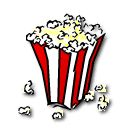 World Book Day – now FRIDAY 9th March + EASTER EGG DONATIONS FOR FAIRPlease refer to Mrs Chapman’s letter of 1st February with all the details of our WBD celebrations in school. Children are encouraged to come into school dressed as a character from Julia Donaldson books!Please bring your Easter Egg donation too for the fair.Mother’s Day Invite                    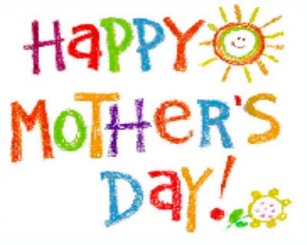 Friday 9th March at 2.30pm we would like to invite a mother/grandmother or great grandmother to join their child for cake, a cuppa, juice and a biscuit in the school hall. The hall will be set up like a café and all the lovely ladies who attend will receive a treat from their child. Please complete the reply slip at the end of this letter to show your interest and enable us to provide the correct number of cakes, biscuits etc. We look forward to seeing you all there. The school will be open for you to have a look around too.Invite to Easter Celebrations 2018Y1/2/3/4 will be celebrating Easter Service on Tuesday,  27th March in the school hall at 2pm Nursery will be celebrating Easter at 11.15am on Thursday 29th March with some songs and an Easter egg hunt Reception will be celebrating Easter at 1.15pm on Thursday 29th March with some songs and an Easter egg hunt  Parents/grandparents are invited to these celebrations, thank you.EASTER FAIR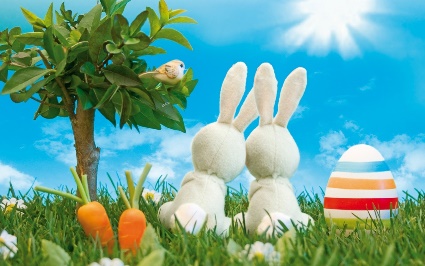 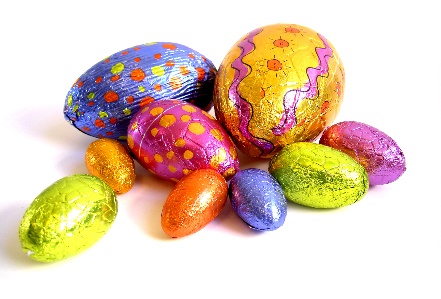 Key Stage 2 Residential Trip in MayPlease have the balance of this trip paid by the end of the Spring Term (29th March) so we can pay the final amount owing. This can be paid either by instalments or one payment to the school office, thank you.Sending money into schoolPlease remember if you are sending in any money to school for whatever reason, send it in an envelope or money bag indicating what the money is for, this includes when handing to members of staff. PLEASE DON’T HAND LOOSE CASH TO MEMBERS OF STAFF.School handles money for lots of different activities and would appreciate your co-operation, thank you. PUNCTUALITYDuring last half term we recorded lots of occurrences of pupil lateness. Pupils are recorded as being late for school if they arrive after the doors have closed and come in through the main school doors. Children who arrive after 9am receive an unauthorised mark.All Doors will be locked once classes are inside and the main entrance will have to be used! IF YOU ARE RUNNING LATE FOR ANY REASON OR YOUR CHILD IS NOT COMING INTO SCHOOL DUE TO SICKNESS, PLEASE RING TO LET US KNOW, THANK YOU.All late marks show on children’s attendance registers and we will be routinely contacting parents whose children are regularly late. Our routines start the minute children arrive at school with children getting straight on with their independent work in class. Children arriving late miss out on vital learning time and find it harder to settle into the school day and some pupils get upset when they are constantly late. Please help us by ensuring your child is at school, ready to come in when the bell rings at 8.50am. We’ll keep you posted on how we are doing in our assemblies and newsletters.Attendance  Please remember your child’s attendance in school is extremely important. Awards will continue to be given to each class with the best attendance. Letters and appointments to see Mrs Laskey and the Education Welfare officer to follow for persistent absentees. Can we remind parents about a section of the Education Act 1996: “Central to raising standards in education and ensuring all pupils can fulfil their potential is an assumption so widely understood that it is insufficiently stated – pupils need to attend school regularly to benefit from their education. Missing out on lessons leaves children vulnerable to falling behind. Children with poor attendance tend to achieve less in both primary and secondary school”                NO HOLIDAYS will be authorised in term time.We have a new Education Welfare Officer working with us this year who will be monitoring attendance very closely; especially the late marks so please ensure your child/ren are on the school yard for the bell at 8.50am every morning. Attendance for week ending 23/2/18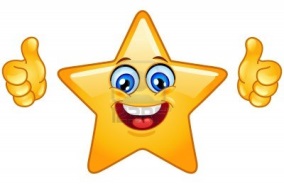 Diary Dates:PARENTS EVENINGS THIS WEEK - please see your child’s class teacher for any appointments for this week Tuesday, 6th March - Film club 3.15-5pm; please see Mr Guy to pay and book a place Wednesday, 7th March – Year 2 parents SATs meeting at 3.15pmKS2 River Trip (home approx. 4.30pm)- TO BE ARRANGED Friday, 9th March – Non-uniform for chocolate donations towards Easter Fair + WORLD BOOK DAY- see separate letter sent home Friday, 9th March - 2.30pm Mother’s Day Event in the hallWednesday, 14th March – UV bike markings in school – see separate letter sent homeMonday, 19th March – Messy Monday at 3.15pmTuesday, 20th March – Dance Showcase at JSCS for KS2 – see separate letter sent homeFriday, 23rd March – Friends Easter Fair at 2pmTuesday, 27th March – Easter Celebration at 2pm for Y1/2/3/4Tuesday, 27th March – Friends Easter Bingo at 7pmWednesday, 28th March – Easter Roast Dinner (any packed lunch children wanting a dinner to book and pay at the office, thank you)Thursday, 29th March – Easter celebrations for Nursery at 11.15am & Oak Class at 1.15pm  Thursday, 29th March – deadline for final balance for KS2 residential tripThursday, 29th March – School closes a 2pm for Easter Holidays Friday, 30th March – Good FridayMonday, 2nd April – Easter MondayMonday, 16th April – School opens at 8.50am for the Summer TermMonday, 16th April – Messy Monday at 3.15pmFREE SCHOOL MEALS (PUPIL PREMIUM) Some parents/carers whose income is below £16,190 per family are entitled to Free School Meals (OFSTED call this pupil premium). The school currently receives additional funding per pupil in our budget to use to support these pupils across the school. We use it to benefit every child by supporting us to have extra staff for small group work, buy resources to support small group work and interventions. A small proportion of this funding is used to subsidise Breakfast and Afterschool clubs and support costs of residential and school visits. Information leaflets are available in the Main Entrance and the FMS telephone number is 01670 623592Easy Fund Raising www.easyfundraising.org.uk. Please register and keep Shopping online on this website for school funds. Every penny you spend helps school.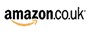 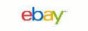 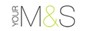 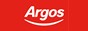 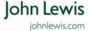 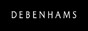 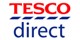 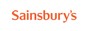 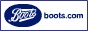 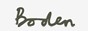 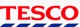 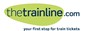 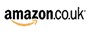 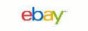 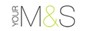 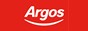 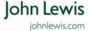 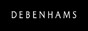 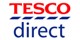 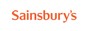 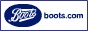 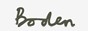 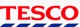 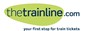 Water Bottles Whilst we encourage water bottles in school for rehydration throughout the day, we ask that these be filled with water only – no fizzy drinks or flavoured water, thank you.Kind Regards Louise Laskey Mrs L Laskey Head Teacher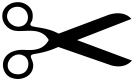 _____________________________________________________________Please complete and return to school:I would like _________________places for Mother’s Day event on Fri 9th March at 2.30pmChild’s Name______________________________ Class______________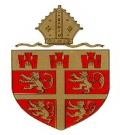 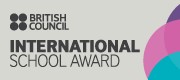 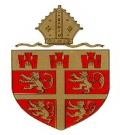 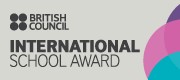 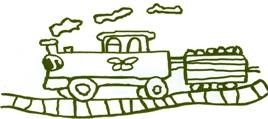 